STAT 110: Quiz #5					Name(s): ___________________________
Spring 2018
Points: 20							   ___________________________

								   ___________________________
Download the St. Paul Traffic Stop data from our course website.  Use the Pivot table feature of Google Sheets to answer the following questions.  How many citations were issued by the St. Paul Police Department in 2017?  (1 pt)Number: ___________
<Provide a screen-shot of table used to obtain this answer>What percentage of the stops resulted in a citation being issued?  (1 pt)Percent of Stops Resulting in a Citation being Issued: __________
<Provide a screen-shot of table used to obtain this answer>Recreate the following table and chart.  (3 pts)<Delete my version and paste a copy of your table and chart in its place >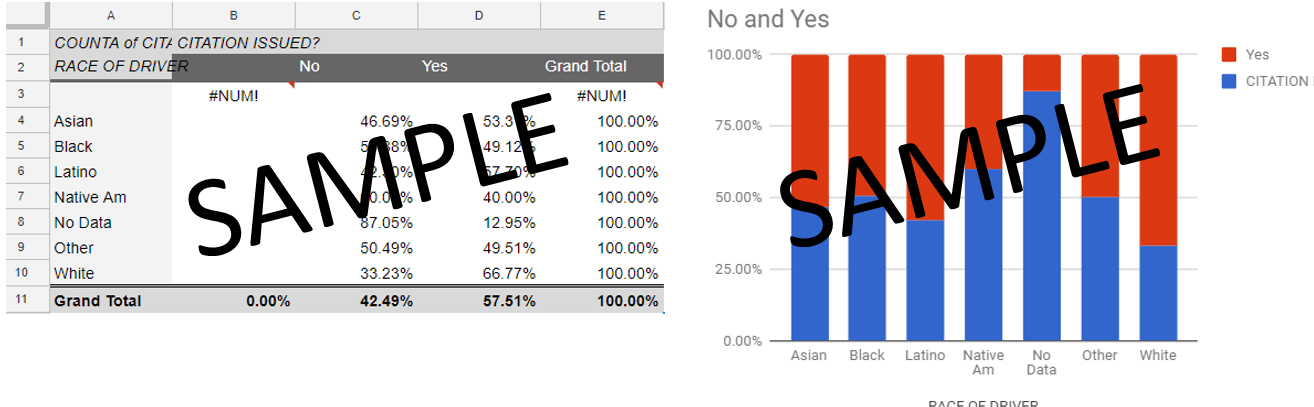 Identify whether or not the following statements are TRUE or FALSE using the table/chart you obtained in Question 3 above. (2 pts each)Consider the following statement: “Women are more likely to get a citation than men”.  Provide a table and/or chart that either supports or refutes this statement. (2 pts).<Provide a screen-shot of table or chart used to either support / refute this answer>Consider the following statement:  “Women are more likely to get a citation than men; but, this is only true for some of the races.”  Provide a table and/or chart that either supports or refutes this statement. (3 pts).<Provide a screen-shot of table or chart used to either support / refute this answer>Is the pattern you discovered between Citations and Race (see problem 3) the same or different from the pattern than exists between whether or not a driver is Frisked and Race.   A compare and contrast of the patterns between Citations vs. Race and Frisked vs. Race could be used to improve policing in St. Paul.  Provide a suggestion based on your investigation here.  (4 pts)Suggestion: <Provide a screen-shot of table(s) or chart(s) used to support your suggestion>For this quiz, we will investigate information about Traffic Stops made by the St. Paul MN Police Department for 2017.  I have collated the data from the original source and made a Google Spreadsheet version available on our course website. 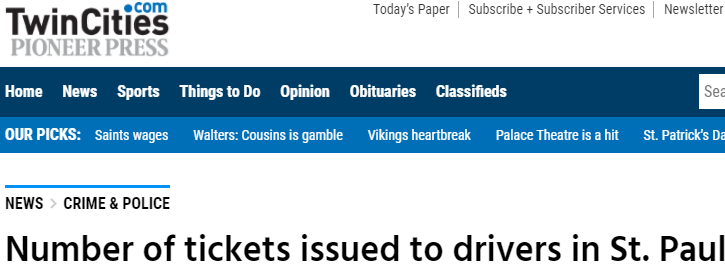 Data:  https://docs.google.com/spreadsheets/d/1YwYAklmRHw8hzRCPoMLDudIu8XuM1xDG3yk_rRTn7nE/copy?usp=sharing Article Source: https://www.twincities.com/2018/01/26/how-many-people-did-st-paul-police-pull-over-last-year-police-stops-by-the-numbers/ Original Data Source: https://information.stpaul.gov/Public-Safety/Traffic-Stop-Dataset/kkd6-vvnsData:  https://docs.google.com/spreadsheets/d/1YwYAklmRHw8hzRCPoMLDudIu8XuM1xDG3yk_rRTn7nE/copy?usp=sharing Article Source: https://www.twincities.com/2018/01/26/how-many-people-did-st-paul-police-pull-over-last-year-police-stops-by-the-numbers/ Original Data Source: https://information.stpaul.gov/Public-Safety/Traffic-Stop-Dataset/kkd6-vvnsOf the races considered here, whites were most likely to get a citation.TRUEFALSEOver 50% of the whites stopped received a citation.TRUEFALSEBlacks were more likely to receive a citation than whites.TRUEFALSE